AMBASSADE DE CÔTE D’IVOIRE       	        	REPUBLIQUE DE COTE D’IVOIRE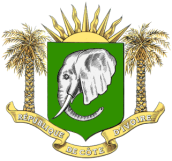 	AU BRESIL				  	  	     Union – Discipline – Travail         -----------					    		  	     ----------Brasília le,N°.................../AMBACI-BRA/BKD/2019                        Monsieur le Directeur Général Adjoint,	J’ai l’honneur d’accuser réception de vos lettres Nº09034/MEF/DGTCP/ PGE/GCSP/on du 13 aout 2019  et  Nº10254/MEF/DGTCP/ACCD-PGE du 18 septembre 2019 relatives au séjour au Brésil, d´une délégation de la Direction Générale du Trésor et de la Comptabilité Publique (DGTCP) prévu du 02 au 06 octobre 2019 dans le cadre la sensibilisation de la diaspora ivoirienne sur la souscription aux produits d’épargne ACCD et aux emprunts obligataires.	Je voudrais vous assurer que toutes les dispositions nécessaires  sont en cours pour le bon déroulement de cette mission.	Je vous prie d’agréer Monsieur le  Directeur Général Adjoint l’assurance de ma considération distinguée.	Le Chargé d’Affaires a.i Lamine KANTEMONSIEUR LE  DIRECTEUR GENERAL ADJOINTDU TRESOR ET DE LA COMPTABILITE PUBLIQUE A B I D J A NSEN AV. DAS NAÇÕES – LOTE 09 – CEP 70473-900 – BRASILIA – DFTEL./FAX : 005561 33 211 306  / TEL. : 005561 33 21 52 06E-mail : secretariat.bresil@diplomatie.gouv.ci /  info.bresil@diplomatie.gouv.ci